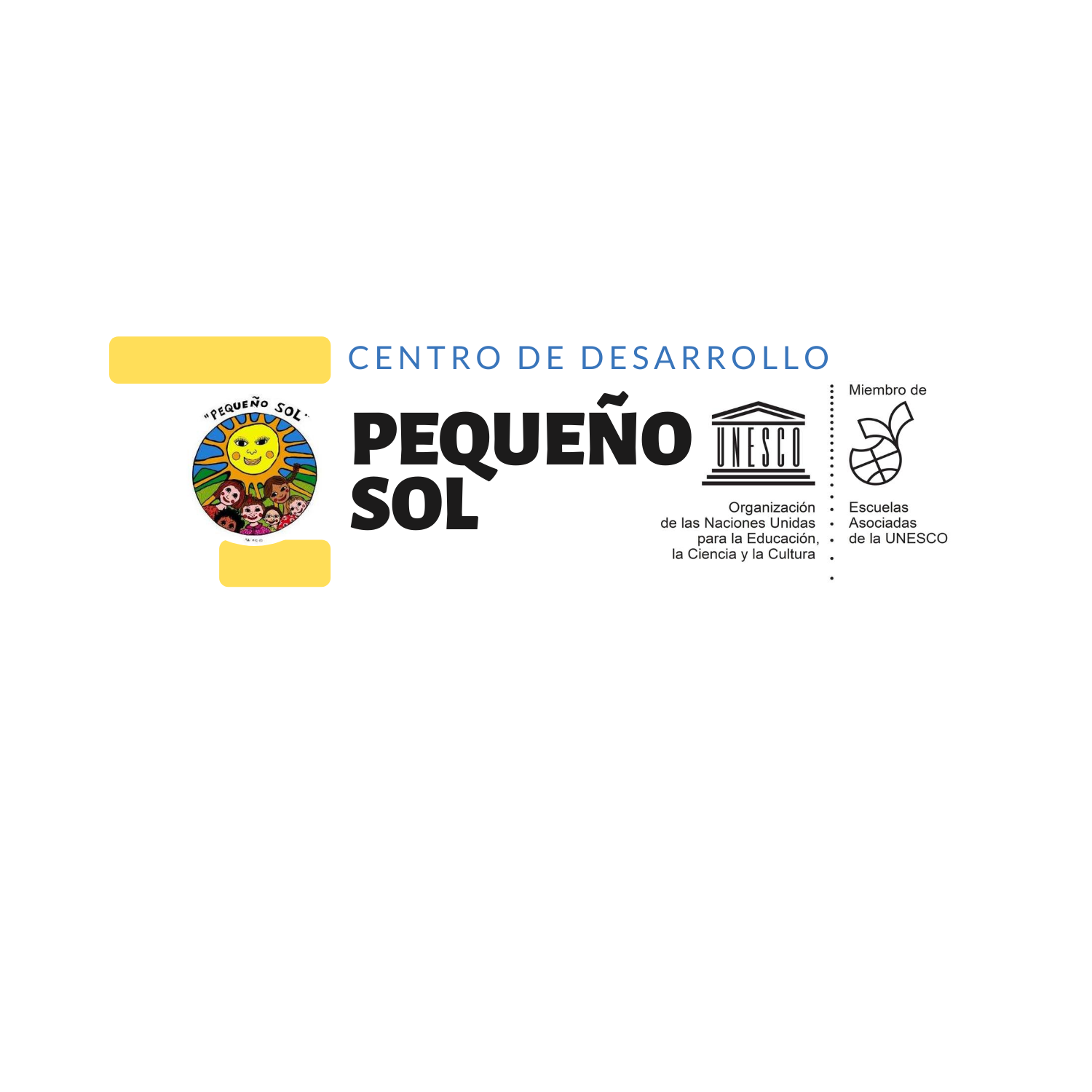 Para realizar su proceso de inscripción en línea, debe considerar lo siguiente:Posterior a haber realizado su proceso en línea, recibirá del siguiente correo: recepcion@pequenosol.org, el contrato de prestación de servicios. Deberán leer, descargar, firmar y regresar de forma digital al mismo correo.1.- Descargar los siguientes documentos:Carta compromiso.Tarjeta de identificación.2.- Imprimir, llenar y firmar la carta compromiso. Guardarla en formato PDF o JPG para subirla cuando llegue al punto 5.3.- Imprimir, llenar y firmar la tarjeta de identificación (incluir las credenciales de elector de las personas autorizadas). Guardarla en formato PDF o JPG para subirla cuando llegue al punto 5.4.- Realizar su depósito o transferencia en BBVA Bancomer a nombre de Centro de Desarrollo Pequeño Sol, A. C. A la cuenta No. 0446292186 o CLABE interbancaria 012100004462921860. En el momento de realizar su depósito o transferencia anotar en el CONCEPTO, el número de matrícula del/la estudiante, mismo que localizará en la boleta de la SEP, sólo en el caso de 1o. de preescolar anotar nombre(s) y apellidos  del estudiante. Cuando obtenga su comprobante de pago  guardarlo en formato PDF para subirlo cuando llegue al punto 5.5.- Dar click en el siguiente enlace:     https://forms.gle/1dQHEyHujXgykkRh7                                                      Se les solicitarán datos para corroborar en nuestra base, así como subir en formato PDF o JPG los documentos de los puntos 2, 3 y 4.La información que se solicita en el enlace es de suma importancia para poder mantener una comunicación fluida con usted(es,) por lo que les pedimos que al ingresar sus datos, verifiquen bien antes de enviar el formulario.